彭灵公司职位：兰雀品牌联合创始人兼COO参选类别：年度数字营销创新力人物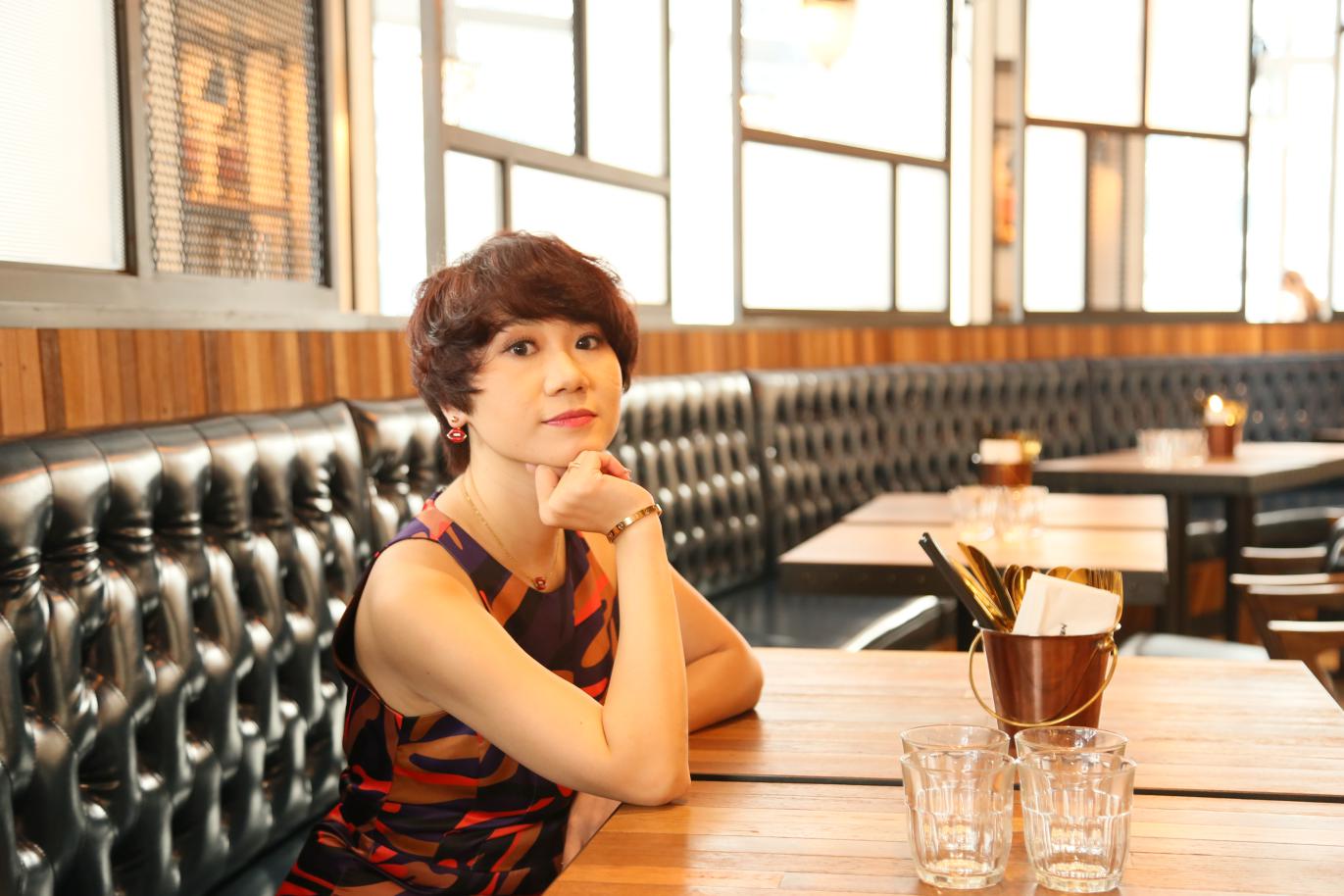 人物简介彭灵，长江商学院MBA毕业，兰雀品牌联合创始人兼COO。历任红牛、费列罗、箭牌糖果、联合利华等公司要职，具备14年的快速消费品行业经验。对快消品行业渠道、运营具有丰富经验，行业经验丰富。数字营销领域创新表现兰雀品牌联合创始人。兰雀品牌创立3年以来，销售高速增长，2018 年实现 1.1 亿元销售额，2019 年销售额 4 亿元，实现 3.5 倍年增长；2020年达10亿销售额，同比 3 倍增长。进口乳品领域新兴玩家中成长最快品牌。2019年导演制作奥地利实拍兰雀品牌广告片，分众楼宇广告传播；2020年推动优尼赋婴童项目，运用新媒体矩阵，销售渠道合谋，快速推动优尼赋系列销售增长，提升兰雀品牌整体品牌音量。业界评价一、在复杂多变的新商业环境中，在头部高度集中的国内乳制品市场中，彭灵一直保持着对“整合全球，提供优质健康食品”的理念，通过开拓新品类、新渠道，已经运用新媒体矩阵，为兰雀品牌开辟出一条高速前进的道路，迅速在进口牛奶品类中占有一席之地。兰雀品牌实现了高速的增长，同时优质的进口产品也普惠了广大的消费者。二、彭灵作为首席运营官，以“让更多中国家庭喝上高品质的牛奶”为己任。从公司上线至今，她和她的团队已获得一千万用户，三百万家庭的信赖。连续3年实现了销量、利润持续增长。她以女性管理者特有的智慧和才能，带领兰雀人商海搏击，她还将继续杨帆奋进，乘风破浪。